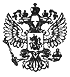 Рязанская областьЗ а к о нОб установлении налоговой ставки в размере 0 процентов для индивидуальных предпринимателей при применении упрощенной системы налогообложения и (или) патентной системы налогообложения на территории Рязанской области05.08.2015№ 52-ОЗПринятРязанской областной Думой22 июля 2015 годаСтатья 1В соответствии с пунктом 4 статьи 346.20 Налогового кодекса Российской Федерации установить на территории Рязанской области налоговую ставку в размере 0 процентов по налогу, уплачиваемому в связи с применением упрощенной системы налогообложения, для налогоплательщиков - индивидуальных предпринимателей, впервые зарегистрированных после вступления в силу настоящего Закона и осуществляющих предпринимательскую деятельность в производственной, социальной и (или) научной сферах.Установить виды предпринимательской деятельности, в отношении которых устанавливается налоговая ставка в размере 0 процентов, согласно приложениям 1 и 2 к настоящему Закону.Право на применение налоговой ставки в размере 0 процентов предоставляется налогоплательщикам, указанным в абзаце первом настоящей статьи, средняя численность работников которых за налоговый период не превышает 15 человек.Статья 2В соответствии с пунктом 3 статьи 346.50 Налогового кодекса Российской Федерации установить на территории Рязанской области налоговую ставку в размере 0 процентов по налогу, уплачиваемому в связи с применением патентной системы налогообложения, для налогоплательщиков - индивидуальных предпринимателей, впервые зарегистрированных после вступления в силу настоящего Закона и осуществляющих предпринимательскую деятельность в производственной и социальной сферах.Установить виды предпринимательской деятельности, в отношении которых устанавливается налоговая ставка в размере 0 процентов, согласно приложению 3 к настоящему Закону.Статья 3Настоящий Закон вступает в силу по истечении одного месяца со дня его официального опубликования и действует по 31 декабря 2017 года.Губернатор Рязанской областиО.И.КОВАЛЕВ5 августа 2015 годаN 52-ОЗ